Accreditation of Prior Experiential Learning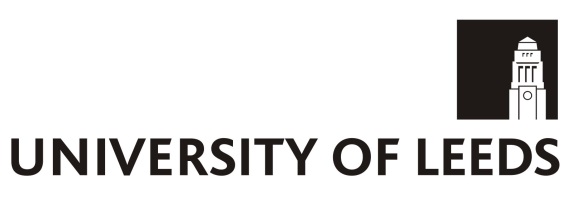 Applicant's lastname:					Applicant’s initials:BANNER ID no.(if applicable) :	Date of commencing studies at Leeds:	Programme title:Programme code:1) Credit Transfer (CT) – details of credit arising from prior certificated learning* on Leeds system2) Accreditation of prior certificated learning (APCL) – details of previously assessed and certificated learning3) Accreditation of prior experiential learning (APEL) – details of learning achieved outside of education or trainingDetails of Exemptions approved by STSEC1) Entry onto level (e.g. 2 or 3)2) The student will be exempt from studying all modules at earlier levels Yes/No OR3) Exempt from the modules listed below:ConditionsIn comparing the contents of the core modules in programmes of the University of Leeds with the APCL, APEL or CT tutors may identify particular Leeds modules which a student should be required to undertake - and others which he or she should not be allowed to undertake - in order to ensure that the overall balance of studies is appropriate to obtain the award at the successful conclusion of the programme in question.  Please list such particular modules in the section below:Further Notes Please include in this section any further conditions attached to the offer (eg, grades to be obtained in examinations yet to be taken or requirements for official transcripts not yet obtained).  ____________________________________________       _____________     Signature of Admissions Tutor (on behalf of STSEC)	Date ________________________________________________  Name of Admissions TutorOnce permission is granted for APL by the relevant School Taught Student Education Committee (STSEC), please complete the proforma and return to TP Admissions (tp_enquiry@leeds.ac.uk).InstitutionQualificationDateobtainedCredit value*Awarding BodyQualificationDateobtainedCore ModulesCodeTitleCreditsLevelElective ModulesNo of Credits:Level:Particular modules to be studied for award of Leeds degree/diploma/certificate Particular modules to be studied for award of Leeds degree/diploma/certificate Particular modules to be studied for award of Leeds degree/diploma/certificate Particular modules to be studied for award of Leeds degree/diploma/certificate Particular modules to be studied for award of Leeds degree/diploma/certificate CodeTitleCreditsLevelParticular modules to be excludedParticular modules to be excludedParticular modules to be excludedParticular modules to be excludedParticular modules to be excludedCodeTitleCreditsLevel